В целях изучения мнения населения проводился опрос на тему: "Повышаете ли Вы свою финансовую грамотность?"Сроки проведения опроса с 16.08.2017 года по 20.09.2017 года.Количество респондентов (на 20 сентября 2017 года) принявших участие в данном опросе составило 307 человек.Опрос проводился через социальную сеть "ВКОНТАКТЕ".Опрос показал, что:- 33,5% узнают что-то новое от своих знакомых, друзей, родственников, из СМИ;- 24,4 % не повышают финансовую грамотность в связи с низким уровнем дохода;- 13,1% затрудняются ответить;                                  - 11,7% читают специальную литературу, посещают семинары;- 6,8% не видят необходимости в повышении финансовой грамотности;- 5,9% все и так знают;- 4,6% не имеют на это времени.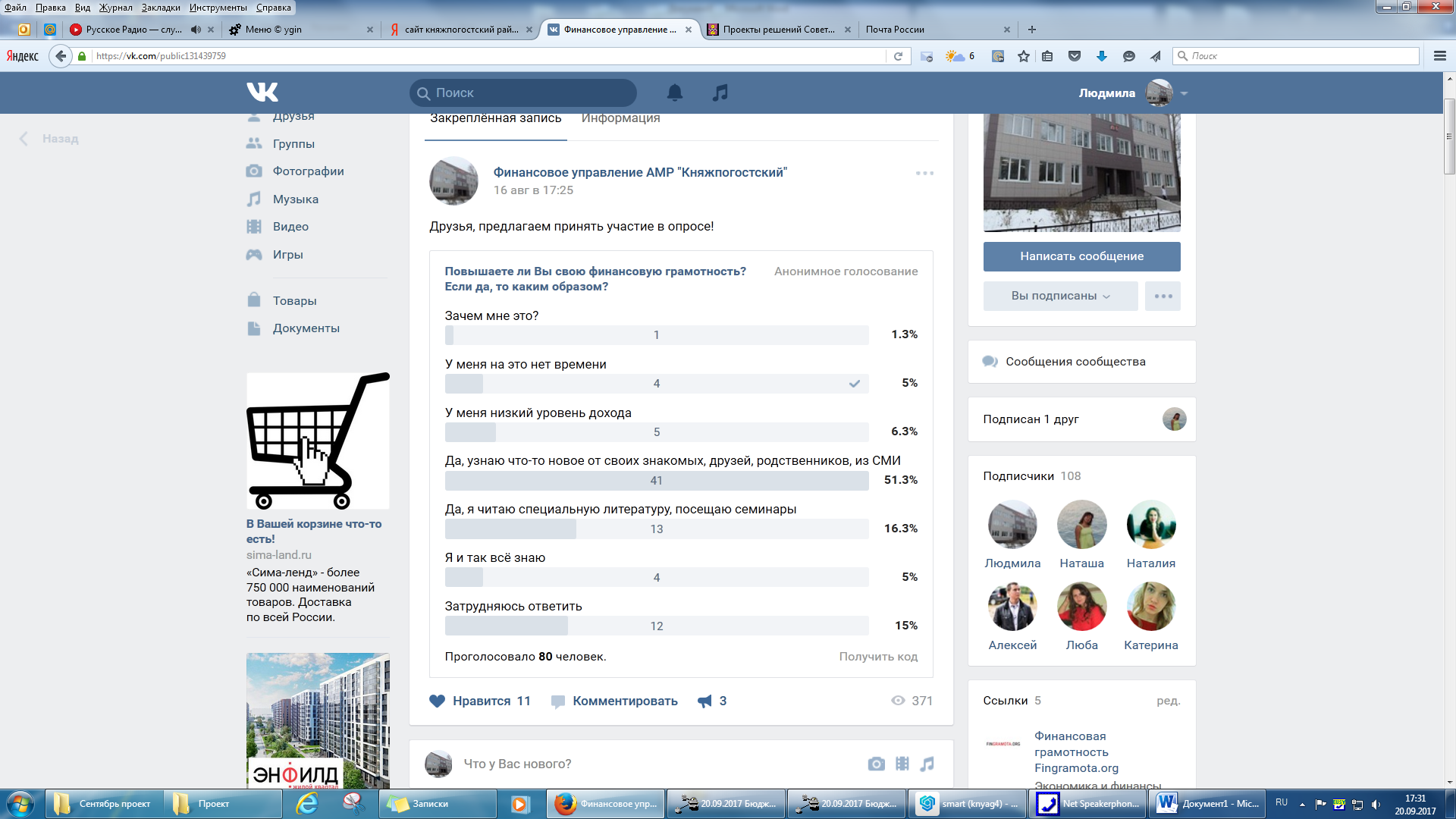 https://vk.com/public131439759?w=wall-131439759_52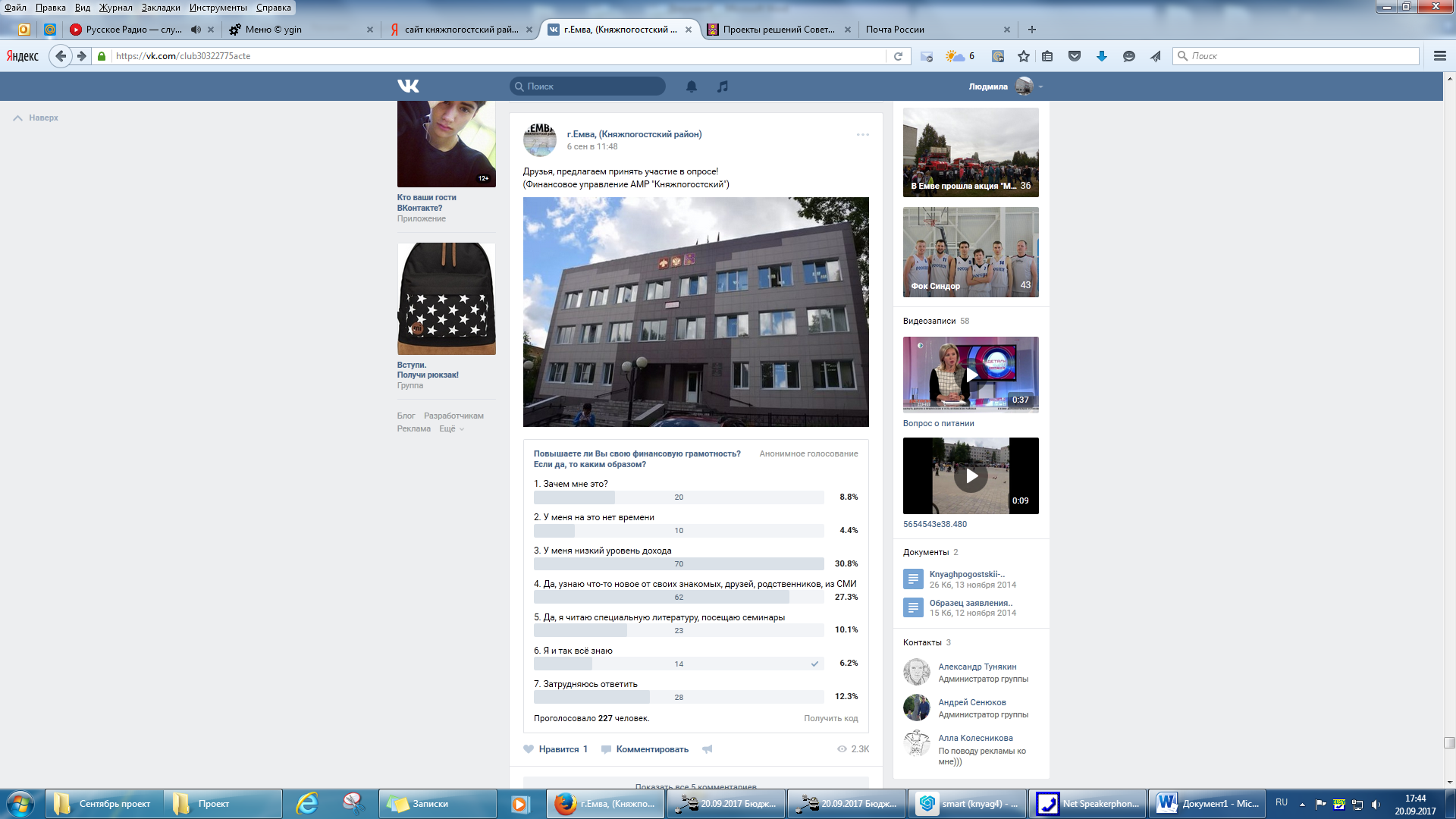 https://vk.com/club30322775acte?w=wall-30322775_99997%2Fall